  								Le 15 juin 2023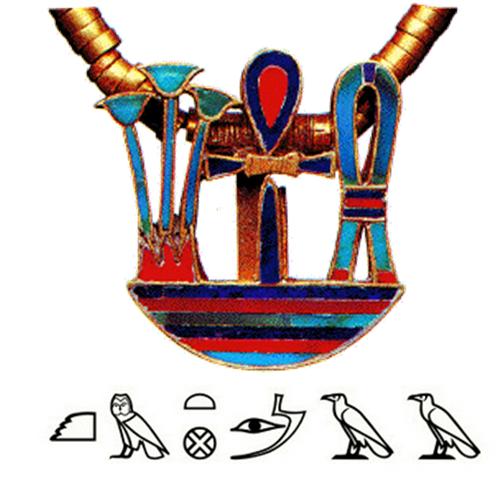 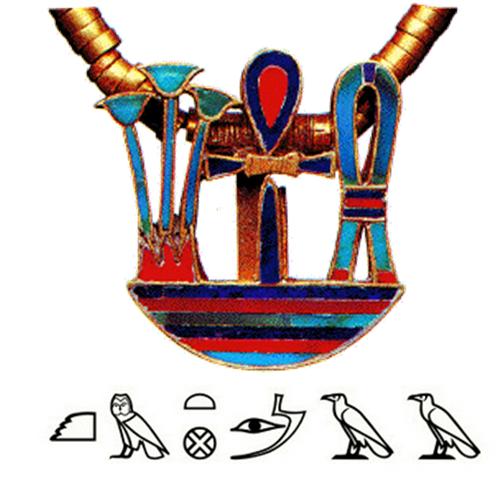   KEMETMAA	Association Varoise d’Égyptologie			Note d’organisationObjet : Tarifs année 2023-2024Règles de tarification 
Voir la note du 15 juin 2023 : Note organisation Kemetmaa- règles de tarification

Le 15 juin 2023 - Le Président - Gilbert Tusseau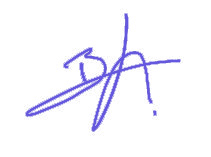 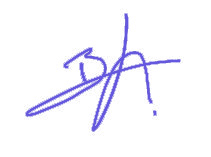 Tableau des tarifsDESCRIPTION  ADULTEETUDIANTADHÉSION annuelleL’adhésion donne droit à l’adhérent de participer à toutes les activités de l’association selon les tarifs affichés40 €25 €Adhésion tarif coupleADHÉSION à mi année (sauf promotions : Avril à Août)70 €ADHÉSION à mi année couple (sauf promotions : Avril à Août)20 €12.50 €HIÉROGLYPHES – Niveaux 1 à 380 €40 €Activité réservée aux adhérents80 €40 €Cette activité est composée de cours de langues de niveau débutant à perfectionnement qui permettent de traduire les textes hiéroglyphiques80 €40 €Par sessions de 4x3h80 €40 €Tarifs spéciaux pour suivi de deux niveaux, voir en fin de tableau80 €40 €HIÉROGLYPHES -Initiation au déchiffrementActivité ouverte à tous publicsCette activité est destinée aux personnes désirant avoir une première approche de l’écriture hiéroglyphique de l’Égypte ancienne32 €17 €Tarif couple52 € HIÉROGLYPHES -Initiation à la traduction de textes17 €Activité ouverte à tous publics – 2 sessions de 3 h17 €Cette activité est destinée aux personnes ayant déjà une première connaissance de l’écriture hiéroglyphique et leur permettre de voir des traductions plus complètes de stèles ou papyrus32 €17 €Tarif couple52 €17 €DESCRIPTION  ADULTEETUDIANTCIVILISATIONActivité réservée aux adhérentsCette activité est composée de séance d’exposés sur la civilisation d’Egypte ancienne d’une durée de 3 h – Elle est animée par notre archéologueAbonnement avec carte :80 €40 €pour 4 séances au choix dans la liste proposée (voir menu : “civilisation”)80 €40 €prix par séance sans abonnement25 €15 €Tarif spécial initiation aux Hiéroglyphes en bas de tableauSÉMINAIRES25 €15 €Activité réservée aux adhérentsLes séminaires sont des séances de 3h d’étude de la civilisation  d’Egypte ancienne présentées par des égyptologues de qualité reconnueSéminaire spécial de 2x3 h en une journée40 €25 €SÉMINAIRES de 3 h ouverts aux non adhérents25  €15 €Supplément pour la participation de façon exceptionnelle (une seule fois) de non-adhérents aux séminaires programmés dans la mesure des places disponibles+ 5 €+ 5 €SÉMINAIRES  doubles de 2 fois 3 heures  ouverts aux non adhérents40 €25 €Supplément pour la participation de façon exceptionnelle de non-adhérents aux séminaires doubles programmés dans la mesure des places disponibles+ 10 €+ 10 €CONFÉRENCESLes conférences sont des présentations d’étude de la civilisation d’Égypte ancienne présentées par des égyptologues de qualité reconnueElles sont ouvertes à tous publicsAdhérents8 €5 € non adhérents 12 €8 €VOYAGESLes voyages sont préparés un an à l’avance avec, chaque fois, un thème différent. Les lieux, les visites, et les résidences de séjour sont donc chaque fois différents. Les tarifs sont alors définis de façon unique pour chacun et présentés dans la rubrique “Voyages” avec les tarifs.Tarif  sur annonceTarif  sur annonce  L’adhésion est obligatoireSORTIES – VISITESDe la même façon que pour les voyages, les programmes de chaque sortie, chaque visite sont élaborés de façon unique et particulière pour chacune, et donc les tarifs aussi – voir la rubrique “Voyages-sorties”Tarif  sur annonceTarif  sur annonce  SORTIES – VISITES – Ouverture exceptionnelle aux non adhérents tariftarifSORTIES – VISITES – Ouverture exceptionnelle aux non adhérents visitevisiteSORTIES – VISITES – Ouverture exceptionnelle aux non adhérents +10 € +10 € TARIFS PROMOTIONNELS -suivi d'une 2e cours ou années précédentesTARIFS PROMOTIONNELS -suivi d'une 2e cours ou années précédentesTARIFS PROMOTIONNELS -suivi d'une 2e cours ou années précédentesTARIFS PROMOTIONNELS -suivi d'une 2e cours ou années précédentesPromotionVisio  conférence
Ou Présentiel
+ Documents
année en coursTotal pour une année en coursPack vidéo
+ Documents
années 
précédentesConditions
particulières Cours Hiero N3200 € Cours Hiero N2
Pour inscrit Hiero N340 €200 €200 €  Pour les packs année en cours, engagement sur une année complète pour les deux niveaux Cours Hiero N140 €200 €200  € idem         Pour inscrit Hiero N3ou Inscrit Hiero N2 Cours Hiero N1 19-20120 €Promotion spéciale pour les tout premier cours niveau 1  Pack initiation aux hiéroglyphes 1 session40 € Pour les packs années précédentes, tarif identique aux autres         Pour Inscrit Civilisation ou simple adhérent